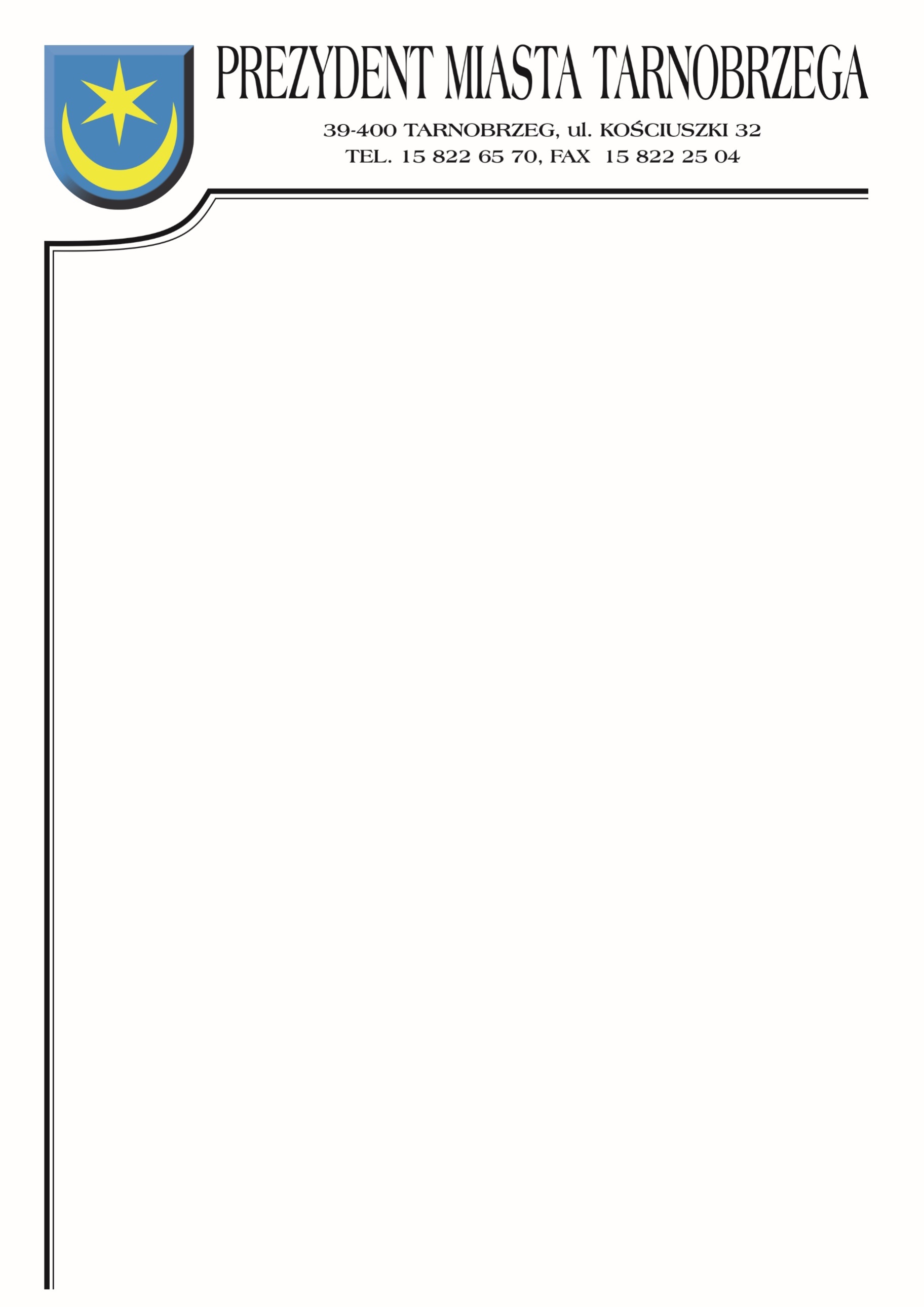 Znak sprawy: BZP-I.271.22.2022			 Tarnobrzeg, dnia 19 sierpnia 2022r.Zamawiający:Miasto Tarnobrzeg reprezentowane przez Prezydenta Miasta Tarnobrzegaul. Kościuszki 3239-400 TarnobrzegINFORMACJA O KWOCIE PRZEZNACZONEJ NA SFINANSOWANIE ZAMÓWIENIADotyczy postępowania na wykonanie zadania pn.: Przebudowa i zmiana sposobu użytkowania pomieszczeń pod trybuną stadionu przy Al. Niepodległości 2 w Tarnobrzegu w ramach zadania: Budowa stadionu – Etap III.Działając na podstawie art. 222 ust. 4 ustawy z 11 września 2019r. – Prawo zamówień publicznych (Dz.U. 2021, poz. 1129 ze zm.), Zamawiający informuje, że na sfinansowanie zamówienia zamierza przeznaczyć kwotę 418 533,59  PLN brutto.